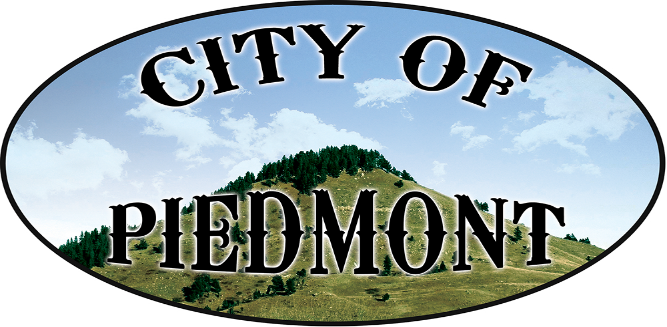 \111 2nd St. PO Box 101, Piedmont, SD /Piedmont1@rushmore.com/piedmontsd.comPhone 605-716-5495/Fax 605-716-6013Planning & Zoning Meeting AgendaTuesday, March 19, 2024 at 5:30 p.m.Call to OrderBuilding Permit – Jesse Gingras 13496 Sturgis RoadSign Permit – Stagebarn Trading Post 13012 Sturgis RoadPreliminary Plat – Piedmont Meadow Ranchettes Lot 1AdjournThis institution is an equal opportunity provider.